МБУДО г. Иркутска ЦДТ 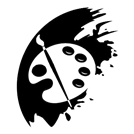 Творческая студия «Кубик-Rубик»Центральная детская библиотека ГрамотанаграждаетсяГилёва Марияученица 7 «В» класса МБОУ г. Иркутска СОШ № 39 участник выставки«Сказочный Новый год»Руководитель Творческой студии «Кубик-Rубик»                                                                           Н.А. Агафонова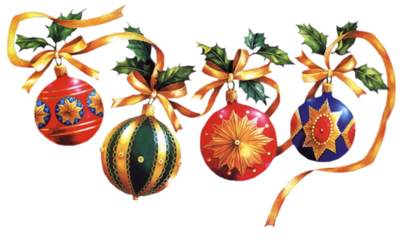 Январь, 2017МБУДО г. Иркутска ЦДТ Творческая студия «Кубик-Rубик»Центральная детская библиотека ГрамотанаграждаетсяСамарина Аннаученица 8 «Г» класса МБОУ г. Иркутска СОШ № 39 участник выставки«Сказочный Новый год»Руководитель Творческой студии «Кубик-Rубик»                                                                           Н.А. АгафоноваЯнварь, 2017МБУДО г. Иркутска ЦДТ Творческая студия «Кубик-Rубик»Центральная детская библиотека ГрамотанаграждаетсяЖигарева Русланаученица 4 «В» класса МБОУ г. Иркутска СОШ № 39 участник выставки«Сказочный Новый год»Руководитель Творческой студии «Кубик-Rубик»                                                                           Н.А. АгафоноваЯнварь, 2017МБУДО г. Иркутска ЦДТ Творческая студия «Кубик-Rубик»Центральная детская библиотека ГрамотанаграждаетсяЧихачёва Алисаученица 1 «Б» класса МБОУ г. Иркутска СОШ № 39 участник выставки«Сказочный Новый год»Руководитель Творческой студии «Кубик-Rубик»                                                                           Н.А. АгафоноваЯнварь, 2017МБУДО г. Иркутска ЦДТ Творческая студия «Кубик-Rубик»Центральная детская библиотека ГрамотанаграждаетсяАгафонова Алинаученица 3 «М» класса МБОУ Гимназия № 25 г. Иркутска  участник выставки«Сказочный Новый год»Руководитель Творческой студии «Кубик-Rубик»                                                                           Н.А. АгафоноваЯнварь, 2017МБУДО г. Иркутска ЦДТ Творческая студия «Кубик-Rубик»Центральная детская библиотека ГрамотанаграждаетсяФедорова Татьянаученица 6 «В» класса МБОУ СОШ № 32 г. Иркутска участник выставки«Сказочный Новый год»Руководитель Творческой студии «Кубик-Rубик»                                                                           Н.А. АгафоноваЯнварь, 2017МБУДО г. Иркутска ЦДТ Творческая студия «Кубик-Rубик»Центральная детская библиотека ГрамотанаграждаетсяГула Дарьяученица 7 «Б» класса МБОУ СОШ № 16 г. Иркутска участник выставки«Сказочный Новый год»Руководитель Творческой студии «Кубик-Rубик»                                                                           Н.А. Агафонова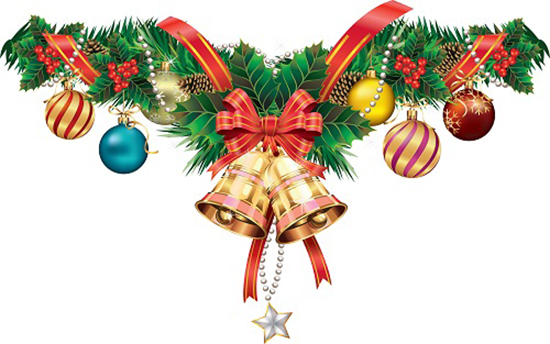 Январь, 2017МБУДО г. Иркутска ЦДТ Творческая студия «Кубик-Rубик»Центральная детская библиотека ГрамотанаграждаетсяАбуханова ВалерияУченица 6 «Б» класса МБОУ СОШ № 16 г. Иркутска участник выставки«Сказочный Новый год»Руководитель Творческой студии «Кубик-Rубик»                                                                           Н.А. АгафоноваЯнварь, 2017МБУДО г. Иркутска ЦДТ Творческая студия «Кубик-Rубик»Центральная детская библиотека ГрамотанаграждаетсяГасымова Сельжанученица 6 «Б» класса МБОУ СОШ № 16 г. Иркутска участник выставки«Сказочный Новый год»Руководитель Творческой студии «Кубик-Rубик»                                                                           Н.А. АгафоноваЯнварь, 2017МБУДО г. Иркутска ЦДТ Творческая студия «Кубик-Rубик»Центральная детская библиотека ГрамотанаграждаетсяГлазкова Анастасияученица 7 «Б» класса МБОУ СОШ № 16 г. Иркутска участник выставки«Сказочный Новый год»Руководитель Творческой студии «Кубик-Rубик»                                                                           Н.А. АгафоноваЯнварь, 2017МБУДО г. Иркутска ЦДТ Творческая студия «Кубик-Rубик»Центральная детская библиотека ГрамотанаграждаетсяМаклакова Миланаученица 2 «Г» класса МБОУ СОШ № 16 г. Иркутска участник выставки«Сказочный Новый год»Руководитель Творческой студии «Кубик-Rубик»                                                                           Н.А. АгафоноваЯнварь, 2017МБУДО г. Иркутска ЦДТ Творческая студия «Кубик-Rубик»Центральная детская библиотека ГрамотанаграждаетсяБелькевич Янаученица 7 «А» класса МБОУ СОШ № 16 г. Иркутска участник выставки«Сказочный Новый год»Руководитель Творческой студии «Кубик-Rубик»                                                                           Н.А. АгафоноваЯнварь, 2017МБУДО г. Иркутска ЦДТ Творческая студия «Кубик-Rубик»Центральная детская библиотека ГрамотанаграждаетсяРыжова Ксенияученица 6 «Б» класса МБОУ СОШ № 16 г. Иркутска участник выставки«Сказочный Новый год»Руководитель Творческой студии «Кубик-Rубик»                                                                           Н.А. АгафоноваЯнварь, 2017МБУДО г. Иркутска ЦДТ Творческая студия «Кубик-Rубик»Центральная детская библиотека ГрамотанаграждаетсяРыбакова Анастасияученица 7 «А» класса МБОУ СОШ № 16 г. Иркутска участник выставки«Сказочный Новый год»Руководитель Творческой студии «Кубик-Rубик»                                                                           Н.А. АгафоноваЯнварь, 2017МБУДО г. Иркутска ЦДТ Творческая студия «Кубик-Rубик»Центральная детская библиотека ГрамотанаграждаетсяВолодина Владиславаученица 1 «А» класса МБОУ СОШ № 27 г. Иркутска участник выставки«Сказочный Новый год»Руководитель Творческой студии «Кубик-Rубик»                                                                           Н.А. АгафоноваЯнварь, 2017МБУДО г. Иркутска ЦДТ Творческая студия «Кубик-Rубик»Центральная детская библиотека ГрамотанаграждаетсяДавыдова Дарьяученица 7 «Б» класса МБОУ СОШ № 16 г. Иркутска участник выставки«Сказочный Новый год»Руководитель Творческой студии «Кубик-Rубик»                                                                           Н.А. АгафоноваЯнварь, 2017